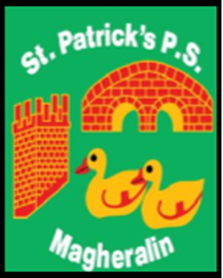 17th February 2022Dear Parent / Carer / Guardian,I am writing to inform you regarding a potentially significant development in education legislation, which could impact negatively on the future of our school and indeed schools from other sectors.Currently a private member’s bill, the ‘Integrated Education Bill’, is progressing through its final stages in the Northern Ireland Assembly. It aims to elevate Integrated Schools above every other type of school. The Bill as introduced will put education bodies in an impossible position by placing additional duties that will create conflict with their existing duties. There is a finite education budget, which is already stretched, and no one should be under any illusion that if the Bill is not amended appropriately it will put further pressures on that budget. Concerningly, if this Bill is passed in its current form, the legislation will potentially advantage the integrated sector over all other sectors on a range of educational issues. Our school and indeed all Catholic schools in Northern Ireland will be negatively impacted by the outworking of this bill.  Details of the bill can be found at http://www.niassembly.gov.uk/assembly-business/legislation/2017-2022-mandate/non-executive-bill-proposals/integrated-education-bill/. Catholic schools are part of a global network of 60 million pupils of all faiths and none. We believe parents should continue to have the right to access equitable education for all. Catholic schools continue to be the very heartbeat of communities and as you know, our school is well established and has been supporting this area for many years. It is open to all children and young people as a safe space to be educated together, as are all schools across the wider Catholic sector. Prior to drafting there was no direct consultation with schools, parents, or the community about the practical implications of this Bill. There are a number of different school types in Northern Ireland, and it is important that each type of school has equal access to resources, funding and opportunities and that one school type is not elevated above another. We also firmly believe that all children and young people should be educated together. This Bill ignores the diversity of Catholic schools and assumes diversity is only possible in an integrated school.If you share our concerns, we ask you to ensure that all our local (MLAs) are aware of this, as a matter of urgency.  The Bill is scheduled to reach its final stages in the Assembly later in February. It is important that the wider community is aware of our concerns around the considerable impact of this Bill on our school.I have attached to this correspondence the email addresses of the MLAs who represent our constituency. Your local Councillors can be found on the Local District Council webpage.I thank you for taking the time to read my concerns and would encourage you to act if you share them.Yours sincerely,Mrs M. McGrath                                  Mrs F. HamillPrincipal.                                             Chair of GovernorsMLA Email addressesConstituencyRepresentativePartyEmail addressBelfast EastAndy AllenUUPandy.allen@mla.niassembly.gov.ukBelfast EastChris LyttleAlliancechris.lyttle@mla.niassembly.gov.ukBelfast EastJoanne BuntingDUPjoanne.bunting@mla.niassembly.gov.ukBelfast EastNaomi LongAlliancenaomi.long@mla.niassembly.gov.ukBelfast EastRobin NewtonDUProbin.newton@mla.niassembly.gov.ukBelfast NorthCarál Ní ChuilínSinn Féincaral.nichuilin@mla.niassembly.gov.ukBelfast NorthGerry KellySinn Féingerry.kelly@mla.niassembly.gov.ukBelfast NorthNichola MallonSDLPnichola.mallon@mla.niassembly.gov.ukBelfast NorthPaula BradleyDUPpaula.bradley@mla.niassembly.gov.ukBelfast NorthWilliam HumphreyDUPwilliam.humphery@mla.niassembly.gov.ukBelfast SouthChristopher StalfordDUPchristopher.stalford@mla.niassembly.gov.ukBelfast SouthMatthew O'TooleSDLPmatthew.otoole@mla.niassembly.gov.ukBelfast SouthClare BaileyGreen Partyclare.bailey@mla.niassembly.gov.ukBelfast SouthDeirdre HargeySinn Féindeirdre.hargey@mla.niassembly.gov.ukBelfast SouthPaula BradshawAlliancepaula.bradshaw@mla.niassembly.gov.ukBelfast WestAlex MaskeySinn Féinalex.maskey@mla.niassembly.gov.ukBelfast WestAisling ReillySinn Féinaisling.reilly@mla.niassembly.gov.ukBelfast WestGerry CarrollPBPAgerry.carroll@mla.niassembly.gov.ukBelfast WestÓrlaithí FlynnSinn Féinorlaithi.flynn@mla.niassembly.gov.ukBelfast WestPat SheehanSinn Féinpat.sheehan@mla.niassembly.gov.ukEast AntrimDavid HilditchDUPdavid.hilditch@mla.niassembly.gov.ukEast AntrimGordon LyonsDUPgordon.lyons@mla.niassembly.gov.ukEast AntrimJohn StewartUUPjohn.stewart@mla.niassembly.gov.ukEast AntrimRoy BeggsUUProy.beggs@mla.niassembly.gov.ukEast AntrimStewart DicksonAlliancestewart.dickson@mla.niassembly.gov.ukEast LondonderryCaoimhe ArchibaldSinn Féincaoimhe.archibald@mla.niassembly.gov.ukEast LondonderryClaire SugdenOtherclaire.sugden@mla.niassembly.gov.ukEast LondonderryGeorge RobinsonDUPgeorge.robinson@mla.niassembly.gov.ukEast LondonderryCara HunterSDLPcara.hunter@mla.niassembly.gov.ukEast LondonderryMaurice BradleyDUPmaurice.bradley@mla.niassembly.gov.ukFermanagh and South TyroneDeborah ErskineDUPdeborah.erskine@mla.niassembly.gov.ukFermanagh and South TyroneJemma DolanSinn Féinjemma.dolan@mla.niassembly.gov.ukFermanagh and South TyroneColm GildernewSinn Féincolm.gildernew@mla.niassembly.gov.ukFermanagh and South TyroneRosemary BartonUUProsemary.barton@mla.niassembly.gov.ukFermanagh and South TyroneAine MurphySinn Féinaine.murphy@mla.niassembly.gov.ukFoyleSinead McLaughlinSDLPsinead.mclaughlin@mla.niassembly.gov.ukFoylePadraig DelargySinn Féinpadraig.delargy@mla.niassembly.gov.ukFoyleGary MiddletonDUPgary.middleton@mla.niassembly.gov.ukFoyleMark H DurkanSDLPmark.durkan@mla.niassembly.gov.ukFoyleCiara FergusonSinn Féinciara.ferguson@mla.niassembly.gov.ukLagan ValleyEdwin PootsDUPedwin.poots@mla.niassembly.gov.ukLagan ValleyPat CatneySDLPpat.catney@mla.niassembly.gov.ukLagan ValleyPaul GivanDUPpaul.givan@mla.niassembly.gov.ukLagan ValleyRobbie ButlerUUProbbie.butler@mla.niassembly.gov.ukLagan ValleyTrevor LunnIndependenttrevor.lunn@mla.niassembly.gov.ukMid UlsterEmma SheerinSinn Féinemma.sheerin@mla.niassembly.gov.ukMid UlsterKeith BuchananDUPkeith.buchanan@mla.niassembly.gov.ukMid UlsterLinda DillonSinn Féinlinda.dillon@mla.niassembly.gov.ukMid UlsterMichelle O'NeillSinn Féinmichelle.oneill@mla.niassembly.gov.ukMid UlsterPatsy McGloneSDLPpatsy.mcglone@mla.niassembly.gov.ukNewry and ArmaghCathal BoylanSinn Féincathal.boylan@mla.niassembly.gov.ukNewry and ArmaghConor MurphySinn Féinconor.murphy@mla.niassembly.gov.ukNewry and ArmaghJustin McNultySDLPjustin@mcnulty@mla.niassembly.gov.ukNewry and ArmaghLiz KimminsSinn Féinliz.kimmins@mla.niassembly.gov.ukNewry and ArmaghWilliam IrwinDUPwillian.irwin@mla.niassembly.gov.ukNorth AntrimJim AllisterTUVjim.allister@mla.niassembly.gov.ukNorth AntrimMervyn StoreyDUPmervyn.storey@mla.niassembly.gov.ukNorth AntrimPaul FrewDUPpaul.frew@mla.niassembly.gov.ukNorth AntrimPhilip McGuiganSinn Féinphilip.mcguigan@mla.niassembly.gov.ukNorth AntrimRobin SwannUUProbin.swann@mla.niassembly.gov.ukNorth DownAlan ChambersUUPalan.chambers@mla.niassembly.gov.ukNorth DownAlex EastonDUPalex.easton@mla.niassembly.gov.ukNorth DownStephen DunneDUPstephen.dunne@mla.niassembly.gov.ukNorth DownAndrew MuirAllianceandrew.muir@mla.niassembly.gov.ukNorth DownRachel WoodsGreen Partyrachel.woods@mla.niassembly.gov.ukSouth AntrimJohn BlairAlliancejohn.blair@mla.niassembly.gov.ukSouth AntrimDeclan KearneySinn Féindeclan.kearney@mla.niassembly.gov.ukSouth AntrimPam CameronDUPpam.cameron@mla.niassembly.gov.ukSouth AntrimTrevor ClarkeDUPtrevor.clarke@mla.niassembly.gov.ukSouth AntrimStephen AikenUUPsteve.aiken@mla.niassembly.gov.ukSouth DownEmma RoganSinn Féinemma.rogan@mla.niassembly.gov.ukSouth DownColin McGrathSDLPcolin.mcgrath@mla.niassembly.gov.ukSouth DownJim WellsDUPjim.wells@mla.niassembly.gov.ukSouth DownSinéad BradleySDLPsinead.bradley@mla.niassembly.gov.ukSouth DownSinéad EnnisSinn Féinsinead.ennis@mla.niassembly.gov.ukStrangfordKellie ArmstrongAlliancekellie.armstrong@mla.niassembly.gov.ukStrangfordMichelle McIlveenDUPmichelle.mcilveen@mla.niassembly.gov.ukStrangfordMike NesbittUUPmike.nesbitt@mla.niassembly.gov.ukStrangfordPeter WeirDUPpeter.weir@mla.niassembly.gov.ukStrangfordHarry HarveyDUPharry.harvey@mla.niassembly.gov.ukUpper BannJonathan BuckleyDUPjonathan.buckley@mla.niassembly.gov.ukUpper BannDolores KellySDLPdolores.kelly@mla.niassembly.gov.ukUpper BannDoug BeattieUUPdoug.beattie@mla.niassembly.gov.ukUpper BannJohn O'DowdSinn Féinjohn.odowd@mla.niassembly.gov.ukUpper BannDiane DoddsDUPdiane.dodds@mla.niassembly.gov.ukWest TyroneNicola BroganSinn Féinnicola.brogan@mla.niassembly.gov.ukWest TyroneDaniel McCrossanSDLPdaniel.mccrossan@mla.niassembly.gov.ukWest TyroneDeclan McAleerSinn Féindeclan.mcaleer@mla.niassembly.gov.ukWest TyroneMaoliosa McHughSinn Féinmaoliosa.mchugh@mla.niassembly.gov.ukWest TyroneThomas BuchananDUPthomas.buchanan@mla.niassembly.gov.ukMembers of Assembly Committee for Education Members of Assembly Committee for Education Members of Assembly Committee for Education ConstituencyRepresentativeParty Email addressBelfast EastChris LyttleAlliancechris.lyttle@mla.niassembly.gov.ukBelfast EastRobin NewtonDUProbin.newton@mla.niassembly.gov.ukBelfast WestPat SheehanSinn Féinpat.sheehan@mla.niassembly.gov.ukLagan ValleyRobbie ButlerUUProbbie.butler@mla.niassembly.gov.ukNewry and ArmaghJustin McNultySDLPjustin@mcnulty@mla.niassembly.gov.ukStrangfordHarry HarveyDUPharry.harvey@mla.niassembly.gov.ukUpper BannDiane DoddsDUPdiane.dodds@mla.niassembly.gov.ukWest TyroneNicola BroganSinn Féinnicola.brogan@mla.niassembly.gov.ukWest TyroneDaniel McCrossanSDLPdaniel.mccrossan@mla.niassembly.gov.uk